I m a g i n eImagine there's no heaven
It's easy if you try
No hell below us
Above us only sky
Imagine all the people
Living for today...

Imagine there's no countries
It isn't hard to do
Nothing to kill or die for
And no religion too
Imagine all the people
Living life in peace...

You may say I'm a dreamer
But I'm not the only one
I hope someday you'll join us
And the world will be as one

Imagine no possessions
I wonder if you can
No need for greed or hunger
A brotherhood of man
Imagine all the people
Sharing all the world...

You may say I'm a dreamer
But I'm not the only one
I hope someday you'll join us
And the world will live as one Tänk vad härligt att sjunga i en jättestor körAlla vi som är unga så att var och en höratt musiken bestämmer, det är så det ska vaDå finns inget som skrämmer, tänk, det vore väl bra?Då finns inget som skrämmer, tänk, det vore väl bra?2. Ni från väster och öster sluta gräla och slåssLyssna på våra röster. Bry er mer mera om oss!Det är vad vi behöver ! Vi vet vad vi vill ha! Vi ska faktiskt ta över hela världen en da´!Vi ska faktiskt ta över hela världen en da´!3.Tänk om alla fick äta mat vareviga da´, Slippa nöd och förtvivlan, bara ha det så bra.Tänk om sången fick vingar, flög iväg runt vår jord.Sjöng högt om fred och kärlek, en hälsning här från vår nord.Sjöng högt om fred och kärlek, en hälsning här från vår nord!Ge världens barn världens chansGe världens barn världens chans. Var man än bor på vår jord nånstans borde alla få en chans till ett liv.Ge världens barn världens chans. Var man än bor på vår jord nånstans borde alla få en chans till ett liv.Barnen på jorden behöver dej, barnen behöver ditt stöd.Barnen i världen behöver mej, min vilja och min glöd.Barnen på jorden är framtiden, barnen det bästa vi har.Barnen i världen ger framtidshopp och det ska leva kvar.Ge världens barn världens chans. Var man än bor på vår jord nånstans borde alla få en chans till ett liv.Ge världens barn världens chans. Var man än bor på vår jord nånstans borde alla få en chans till ett liv.ÅLÄNNINGENS SÅNGLandet med tusende öar och skär,danat ur havsvågors sköte.Åland, vårt Åland, vår hembygd det är.Dig går vår längtan till möte!Forngravars kummel i hängbjörkars skygdtälja din tusenårs saga.Aldrig förgäta vi fädernas bygd,vart vi i fjärrled än dragavart vi i fjärrled än dragaSkönt är vårt Åland när fjärdar och sundblåna i vårljusa dagar,ljuvt är att vandra i skog och i lund,i strändernas blommande hagar.Midsommarstången mot aftonröd skyreses av villiga händer,ytterst i utskärens fiskarebyungdomen vårdkasar tänderungdomen vårdkasar tänder.Aldrig har åländska kvinnor och mänsvikit sin stam och dess ära;ofärd oss hotat, men segervisst änfrihetens arvsrätt vi bära.Högt skall det klinga, vårt svenska språk,tala med manande stämma,lysa vår väg som en flammande båk,visa var vi äro hemmavisa var vi äro hemmaJordens sång - The Song of EarthTuttiVi sjunger havets sång, skogarnas sång.Vi sjunger gräsets och blommornas sång,ja hela jordens sång.Vi sjunger bergens sång, älvarnas sång.Vi sjunger djurens och mänskornas sång,Ja hela jordens sång.Åk 3-4Vågor som vaggar in mot stranden,blommor du plockar i ett fång,vännen du håller hårt i handen,alla stämmer in i jordens sång.Vännen du håller hårt i handen här och nu,alla stämmer in i jordens sång.TuttiHere is the song of seas, song of trees,the song of flowers and beautiful birds,here is the song of Earth.We're gonna sing this song.All day long.The song of forests and meadows and fields.Here is the song of Earth.Åk 5-6You can hear it from the rivers and the mountains,from the waves that are breaking in the bay.Even from the lilies in the fountainsand from the stars that are twinkling far away.Even from the lilies in the fountains somewhere fromthe stars that twinkle far away.Tutti    Here is the song of seas…SKOLMUSIK 2016Baltichallen 21.4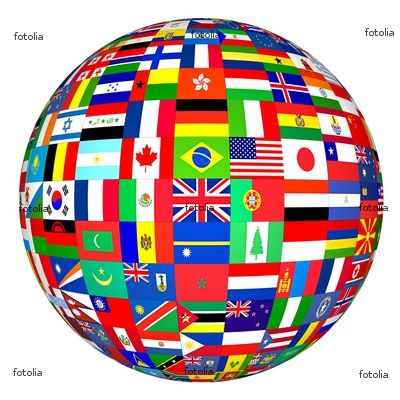 Jorden är vårJorden är vår X X men bara som ett lån!Jorden är vår X X men bara som ett lånOch det man lånar ska man lämna tillbakslikadant som det en gång var. ://Var rädd om allt som lever! Var rädd om allt som växer!För livet är en kedja,Lika viktig är var länk.Hjälp till att rädda skogar och luft och mark och vatten.Snart kommer våra barn.HÄNG MED NU OCH TÄNK!Jorden är vår X X men bara som ett lån..........THE NEXT GENERATION CALLSåk 6 Pojkar : There´s a place that could be a paradise    	painted by our soulsIn the eye of a storm that´s coming in, praying to be heard.Åk 6 flickor: What are we waiting for? Acting blind when we actually can see?What are we waiting for? Are we waiting for - a change?I know we care about tomorrow, when we can start a brand new day;They´ll get to thank us all. The next generation .Find a way together and we don´t wanna be to blame.They´ll get to thank us all The next generation calls.Åk6 pojkar: Ain´t it strange, while the oceans cry we 	forget to ask them why?Over seas there are trying to pull through down on their knees.Åk6 flickor: What are we waiting for, acting blind when we 	 actually can see?I know we care about tomorrow, when we can start a brand new dayThey´ll get to thank us all. The next generation call.Find a way together , and we don´t wanna be to blame.They´ll get to thank us all the next generation callsThey´ll get to thank us all the next generation callsåk 6 flickor:	What are we waiting for?		What are we waiting forI know we care about tomorrow, when we can start a brand new day;They´ll get to thank us all. The next generation calls.  Find a way together and we don´t wanna be to blame.They´ll get to thank us all The next generation calls. 3 ggr.SOMMARPSALM   FRÅN ÅLANDNu lyser våra backar av vivans gula kalknu blommar sommarn ängar av örter tusenfaltoch vågen blå mot röd granit och mitt i byn vår kyrka vitHär är nu glädjens färger . Här är nu glädjens färg.Nu sjunger varje mänska med stämma ren och klar.Från fjärdar , berg och skogar det brusar nu till svar.Hör ejdern rop från bådans häll och näktergal i sommarkväll.Här är nu glädjens röster . Här är nu glädjens röst.Nu strömmar det av värme från sol till lövad äng.Och livets vatten sköljer i ljumma sommarregn.Se svalans flykt i sunnanvind och grönskans ljus i björk och lind.Här är nu glädjens vindar. Här är nu glädjens vind.O du min Gud som skapar allt vackert med din hand.Jag vill så gärna vandra din stig längs livets strand.Du räknar alla sandkorn där, för allting lika viktigt är.Här är nu glädjens budskap. Här är nu glädjens bud.V i s a   t i l l    Å l a n dVad du är rik, min hembygdsö, på tjusande behag.Din blomsterstrand, din silversjö, i solig sommardag,Din skog, din lund med fågelsång, din klara rena sky,De lätta, friska böljors gång, min håg gör ljus och ny.Min fosterbygd, jag älskar dig, du Ålands väna strand.Vid dig du evigt fästat mig, med tusen hjärteband.I morgonsol, i sommarglans, i vinterns kulna lag – hur du än stod; hos dig städs fanns, de tjusande behag.Min fagra ros i havets famn, bliv evigt ung och skön!
Bliv ren som vågen vid din hamn, som luften ren kring ön!
Som rymdens klara stjärnepäll, min ö, bliv hög och vid!
Gå uppåt mot Allfaders tjäll, i strålar av Hans frid!